EK 1 KAPAK (1.sayfa)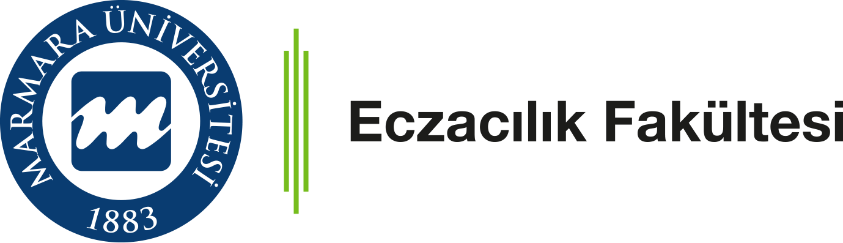 TÜRKİYE CUMHURİYETİMARMARA ÜNİVERSİTESİECZACILIK FAKÜLTESİMARMARA ÜNİVERSİTESİECZACILIK FAKÜLTESİSTAJ IV RAPORU                        Ad Soyad:………………………………………..	Öğrenci No: ………..……………………………..KAPAK (2.sayfa)STAJ YAPTIGI ALAN: Serbest Eczane (  )   Hastane Eczane (  )  Endüstri (  )STAJ YERİ İSMİ:STAJ TARİHLERİ:STAJDA EĞİTİM ALDIĞI ALAN ADI:EĞİTİM ALANINDA EĞİTİM SORUMLUSU:Rapor; 12 punto boyutunda ve Times New Roman yazı karakterinde, 1.5 satır aralığında yazılmalıdır.İlk sayfa kapak olmalı, diğer kısımlar ayrı sayfalara yazılmalıdır.Sayfalar numaralandırılmalıdır. 